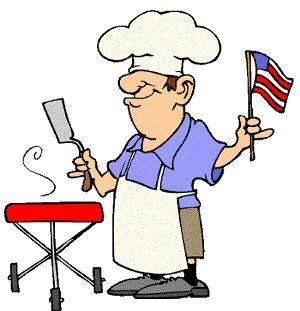 4th of July Family Picnic6:00-8:00 or until the food is goneGreat Big Hotdogs           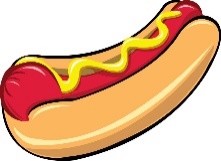 Homemade Baked BeansCorn on the CobWatermelonMake Your Own Sundae7.00/adults4.00/kids age 10 and underOn the front lawn weather permitting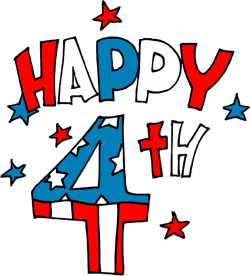 